РАЗВИВАЕМ РЕЧЬ В СОЛНЕЧНЫЕ ДНИ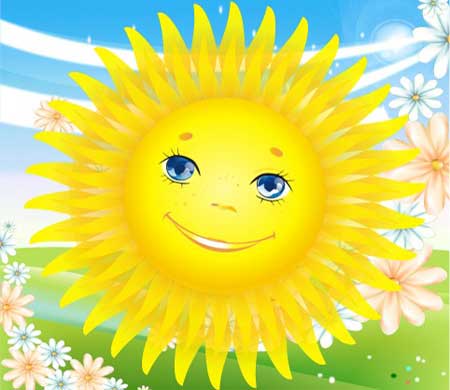 1.Следите за произношением детей.Добивайтесь правильного произношения поставленных логопедом звуков. Иначе звуки могут «потеряться», и необходимо будет начинать работу заново.Исправляйте ошибки в произношении слов, особенно слов сложной слоговой структуры (например, «блатека» – библиотека, «валосипед» –велосипед).Не забывайте про артикуляционную гимнастику.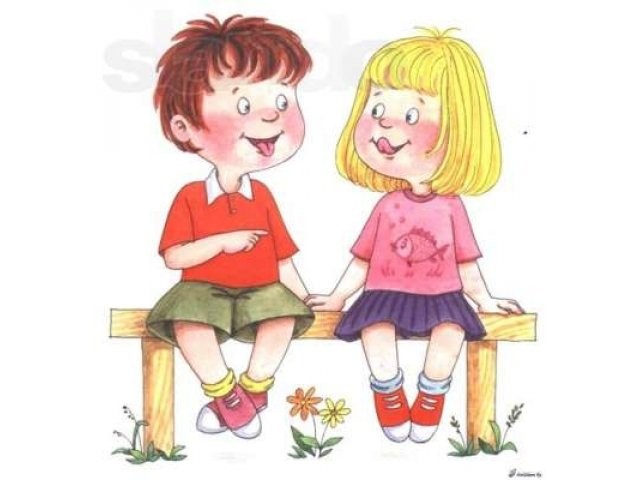 2.Обогащайте словарный запас детей новыми словами. Этому способствуют:летние путешествияновые впечатления от поездок в отпуск, походов в лес, выездов на дачуэкскурсии в музеивыходы в театр, в цирк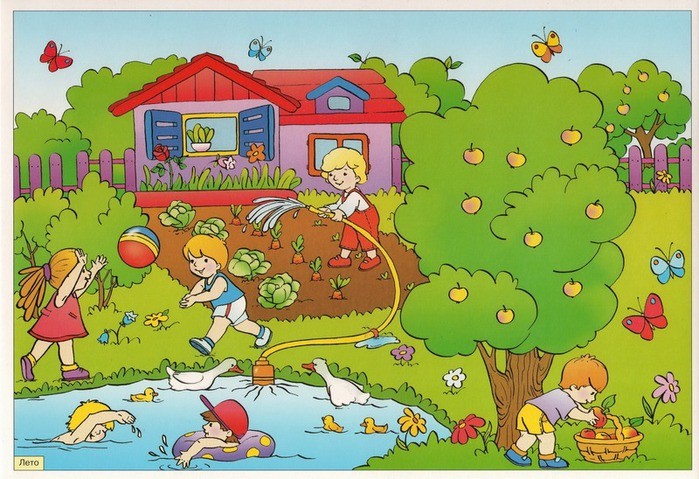 3. Закрепляйте в памяти детей отработанный за год лексиконНазвания месяцев, явлений природы (гроза, туман, ливень и т.д.)Названия растений ( ягод, цветочных растений, деревьев, овощей и фруктов)Названия животных, диких или домашних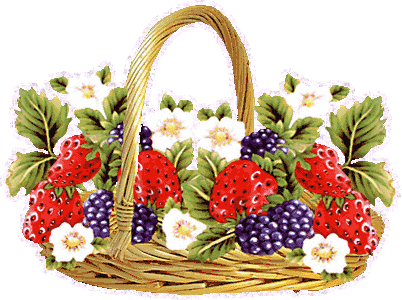 4. Продолжайте вместе с детьмичитать художественные произведения, сказки, детские журналыпересказывайте короткие сказки, рассказысочиняйте свои сказки, рассказы, опираясь на личный опыт ребенкав вечернее время беседуйте с ребенком о впечатлениях за день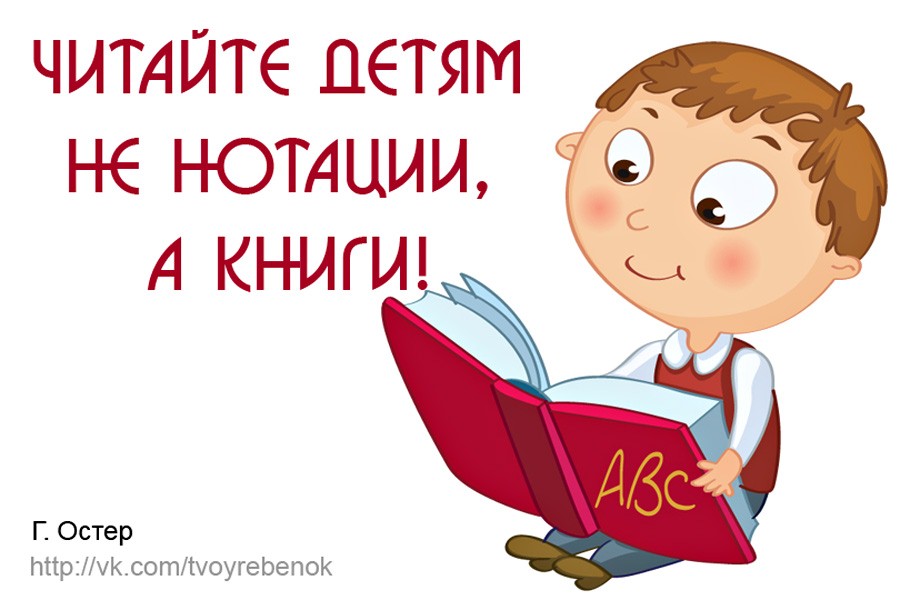 5.Следите за грамматикой. Исправляйте ошибки:в употреблении предлогов: В, ИЗ, НА, ПОД, К.(Например, «Шишка упала из ветки» – Шишка упала с ветки.)в согласовании слов (например, «Я видел на ветке две птички» – Я видел на ветке двух птичек.)неправильный порядок слов в предложении (например,«Дети играют в игры интересные». – Дети играют в интересные игры.)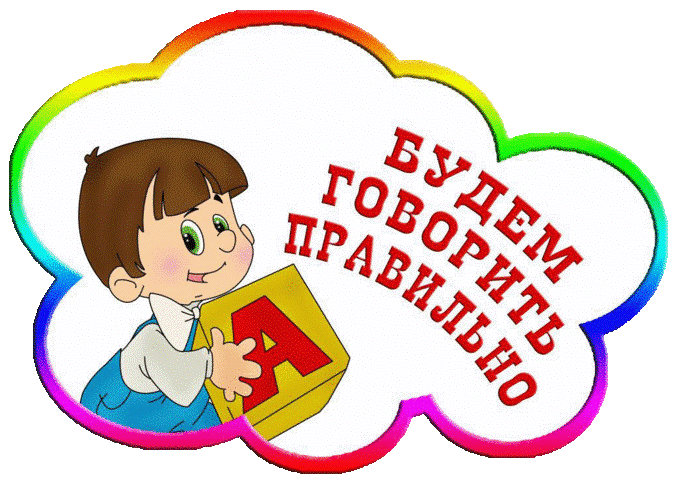 6. Не забывайте о существовании карандашей, пластилина, красок, ножницПомните, что рисование, лепка, аппликация развивают мелкую моторику рук.А воздействие на мелкие мышцы рук влияет на развитие речи (исследования ученых!)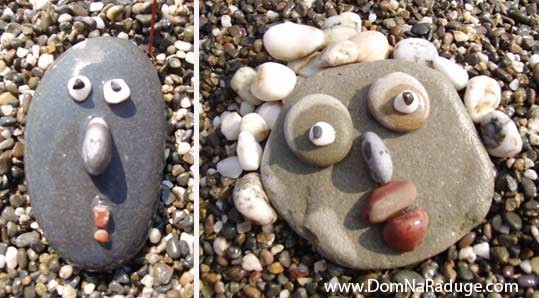 Выполнение всех этих рекомендаций – большой вклад в работу по формированию правильной и красивой речи, залог будущего успешного обучения, как в детском саду, так и в школе.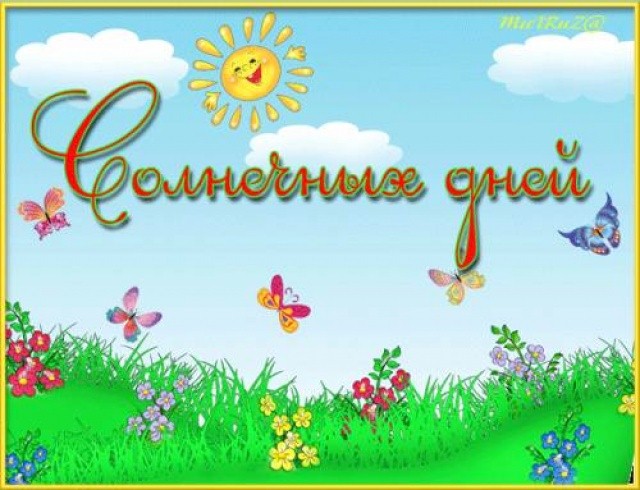 